Publicado en  el 03/10/2016 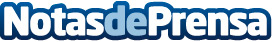 Yoshinori Ohsumi, Premio Nobel de Medicina por sus estudios de 'canibalismo' celularEl Instituto Karolinska ha otorgado el premio al científico por sus investigaciónes acerca de la autofalgia, un proceso celular en el que estos componentes se devoran a sí mismos para reciclar el contenido en su interiorDatos de contacto:Nota de prensa publicada en: https://www.notasdeprensa.es/yoshinori-ohsumi-premio-nobel-de-medicina-por Categorias: Internacional Medicina Premios Otras ciencias http://www.notasdeprensa.es